                                            CURRICULUM VITAEISMAIL Ismail.382984@2freemail.comCAREER OBJECTIVETo work in a healthy, innovative and challenging environment extracting the best out of me, which is conducive to learn and grow at professional as well as personal level thereby directing my future endeavours as an asset to the organization.ACADEMIC DETAILSBachelor of Civil Engineering in 2014-2018 batch from Francis Xavier College of Engineering, Vannarpettai ,Tirunelveli, 80%Completed 12th (HSC) in 2012-2014 batch from Rose Mary Matriculation Higher Secondary School, Palayamkottai, Tirunelveli-88%Completed 10th (SSLC) in 2012 batch from Golden Jubilee Matriculation Higher Secondary School, Palayamkottai, Tirunelveli-87%PROJECT DETAILSAnalysis and Design of a Hospital Building.An Experimental Study on Partial Replacement of Egg Shell Powder and Bottom Ash for Cement and Sand Respectively. FIELD OF INTERESTSSite Supervisor Draftsman Site Engineer TechnicianPlanning EngineerEstimation EngineerTECHNICAL SKILLSSoftwares - Auto CAD, Revit Architecture, with certificate and MS-Office.WORK EXPERIENCEInplant Training for 7 days (10-12-17 to 16-12-17). JPR Construction.Accomplished AutoCAD and Revit Training Courses.CURRICULAR ACTIVITIESParticipated in “Concrete Cube Design Contest”Sports; participate Tirunelveli Kabadi, Throw Ball.Light Motor Vehicle Driving Licence.STRENGTH& HOBBIESResponsibility and accountability.Self-Confident and Great Patience.Punctuality and hard worker.Able to work in team.Art works.Drawing.PERSONAL DETAILSDate of Birth	:	28/04/1996Gender	:	MaleBlood Group	:	A +veMarital Status	:	SingleNationality	:	IndianReligion	:	MuslimLanguages known	:	English, TamilDECLARATION                                                                                                                                              I hereby declare that all the information’s furnished above are true to the best of my knowledge and belief.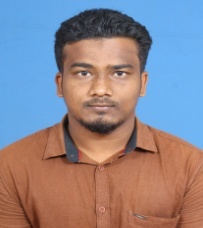 